Gymnázium, Praha 5, Nad Kavalírkou 1PŘEDMATURITNÍ ROČNÍKOVÁ PRÁCEDoplňte název práce(červeně psané věci přepište podle skutečnosti a změňte jejich barvu na černo. Toto doporučení vymažte)Vypracoval:Třída:Školní rok:Předmět: Místo zpracování:Způsob ověření v praxi: (nemusí být – podle povahy práce)Konzultant: Jméno a příjmení včetně všech titulůSouhlasím se zapůjčením své práce ke studijním účelům.V město dne datum	………………………………	Jméno a Příjmení autoraProhlášení Prohlašuji, že jsem svou předmaturitní ročníkovou práci vypracoval/a samostatně a použil/a jsem pouze prameny a literaturu uvedené v seznamu bibliografických záznamů.Prohlašuji, že tištěná verze a elektronická verze předmaturitní ročníkové práce jsou shodné. Nemám závažný důvod proti zpřístupňování této práce v souladu se zákonem č. 121/2000 Sb., o právu autorském, o právech souvisejících s právem autorským a o změně některých zákonů (autorský zákon) ve znění pozdějších předpisů.V město dne datum	……………………………………………	Jméno a Příjmení autoraPoděkování (nepovinné)Na tomto místě vložte poděkování těm, kteří vám s tvorbou předmaturitní ročníkové práce pomohli. Poděkování je vaše autorské dílo a nemá předepsanou podobu.AnotaceShrnutí celého obsahu práce. Často začíná slovy „Ve své práci SOČ jsem se zabýval/a…“ nebo „Tato práce se zabývá…“. Shrnuje téma práce, její cíle, použité metody a dosažené výsledky. Rozsah by se měl pohybovat mezi  10 větami. Klíčová slova3-5 klíčových slov oddělených středníkemObsah1	Úvod	72	Nadpis kapitoly: Times New Roman, 18 b, tučný, kapitálky, mezera za 18 b	82.1	Nadpis 2. úrovně: Times New Roman, 16 b, tučný, mezera za 16 b	82.1.1	Nadpis 3. úrovně: Times New Roman, 14 b, tučný, mezera za 14 b	83	Pravidla pro formátování dokumentu	93.1	Parametry jednotlivých stylů	94	Vlastní text práce (obsahové náležitosti a doporučení)	114.1	Rozsah práce	114.2	Struktura práce	114.3	Způsob citování	114.3.1	Odkazování v textu	114.3.2	Bibliografický záznam	134.4	Obsahová doporučení jednotlivých kapitol a částí textu	134.4.1	Úvod	134.4.2	Nadpisy kapitol a podkapitol	134.4.3	Poznámky pod čarou	134.4.4	Závěr	145	Závěr	156	Použitá literatura	167	Seznam obrázků a tabulek	178	Příloha 1: Název přílohy	18ÚvodNadpis kapitoly: Times New Roman, 18 b, tučný, kapitálky, mezera za 18 bNadpis 2. úrovně: Times New Roman, 16 b, tučný, mezera za 16 bNadpis 3. úrovně: Times New Roman, 14 b, tučný, mezera za 14 bPravidla pro formátování dokumentuV celém textu práce musí být dodržena jednotná grafická úprava. Doporučuje se nepřehánět užívání tučného písma, kurzivy, podtržení, různých druhů a velikostí písma apod. Podtrhávání, pokud možno nepoužíváme vůbec. Nejde o pestrost textu, nýbrž o jeho formálnost a jednotnost. Při psaní textu musí být dodržena typografická pravidla.Práce musí být sepsána prostřednictvím textového editoru (nejčastěji Microsoft Word), písmo Times New Roman. První řádek odstavce se neodsazuje. Místo písma Times New Roman můžete použít jiné, musí být ale patkové (nikoli tedy Calibri nebo Arial). Písmo v celé práci musí být stejné. Parametry jednotlivých stylů pro dané typy odstavců naleznete níže v tab. 1.Autor je plně odpovědný za jazykovou a formální úroveň své práce, která je jedním z dílčích kritérií jejího celkového hodnocení. Veškeré informace, pokyny, vzory atd. jsou k dispozici na G:\Předmaturitní ročníkové práce a webových stránkách školy.Okraje: nahoře, dole a vpravo => 2,5 cm, vlevo => 3,5 cm (z důvodu knižní vazby textu práce, kdy cca 1 cm zabere „zašití“ do hřbetu). Členění textu: Každá hlavní kapitola (nadpis 1. úrovně) začíná na nové stránce. Pro číslování kapitol a podkapitol se používá víceúrovňový seznam do 3. úrovně (viz Obsah). Kapitoly Úvod a Závěr jsou hlavní kapitoly.Číslování stran textu: Pro číslování se používají arabské číslice, které jsou umístěny na straně dole zpravidla uprostřed. Dle zvyklostí je číslování stran z počátku skryté (začínáme počítat od titulní strany jako první strany práce/publikace), viditelné číslo stránky se uvádí od Obsahu práce. Tisk: Tisk textu po jedné straně listu; formát stránky A4; barva papíru: bílá; barva písma: černá („automaticky“) – není-li stanoveno jinak. Vazba práce: Práce se v písemné (tištěné) verzi odevzdává svázána vhodným způsobem, sleduje se přitom zásada, aby práce byla upravena jako nedělitelný celek (tedy ne např. na volných listech atp.). Pokud je součástí výrobek, model atp., v práci je dokumentace a model se pak obvykle zařazuje k obhajobě.Parametry jednotlivých stylůHypertextový odkaz je formátován jako běžný text (záleží na umístění v textu), tzn. bez podtržení a barevného zvýraznění.Pro popis tabulek a obrázků použijte styl Titulek, nebo lépe funkci Wordu Vložit titulek. Díky tomu snadno vytvoříte seznam tabulek nebo obrázků a navíc zajistíte, že budete mít tabulky a obrázky číslovány průběžně v celé práci. Ale pozor, číslování tabulek a obrázků je nezávislé! To tedy znamená, že budete mít Tabulku 1 i Obrázek 1, nikoliv Tabulku  Obrázek 2, jak je zřejmé z následujících ukázek. Tab. 1: Přehled parametrů jednotlivých stylů textu: Times New Roman, 10 b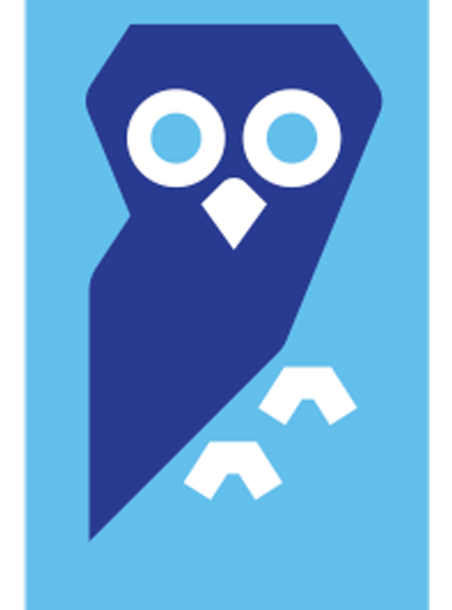 Obr. 1: Logo soutěže Středoškolská odborná činnost: Times New Roman, 10 bKaždá tabulka i obrázek (graf, schéma, fotografie) musí mít své označení a číslo („Tab. 1“, popř. „Obr. 1“), dále stručný a výstižný název (např. Tab. 1: Změny tělesné hmotnosti sportujících chlapců během jednoho roku). V textu musí být na ně náležitý odkaz (např. viz tab. 1, popř. obr. 1).Titulek tabulek bývá zpravidla umístěn nad tabulkou, ale titulek obrázku bývá zpravidla umístěn pod obrázkem.Při tvorbě a popisu tabulek se řiďte zásadami tvorby součástí odborných textů a prezentací, které naleznete v příslušném dokumentu. Vlastní text práce (obsahové náležitosti a doporučení)Rozsah práceDaný rozsah práce je 10–15 stran (8–15 cizojazyčné práce) vlastního čistého textu (bez obrázků, grafů, anotace apod.). Jedná se o takzvané normostrany, které mají rozsah 1 800 znaků včetně mezer (rozsah práce v přepočtu odpovídá 18 000–27 000 znakům včetně mezer). Do rozsahu práce se počítá pouze hlavní text práce, tzn. text od začátku kapitoly Úvod po konec kapitoly Závěr.Struktura prácePráce je strukturována do částí, kapitol – tj. oddílů a pododdílů práce, dle postupu řešení tématu – každé téma vyžaduje individuální přístup). Struktura práce – postup práce, výběr techniky, použité materiály, je možné i zdůvodnit jejich výběr, postup při sběru dat apod.Výsledky – co bylo zjištěno, vypočítáno, prozkoumáno, prověřeno – zatím bez hodnotícího kritéria, tedy tlumočí se fakta (slovně, graficky, tabulkami, …) – stručně, srozumitelně, bez úvah a komentářů.Diskuse – interpretace dat a výsledků, porovnání výsledků práce s dosud známými fakty, vyslovení, zda se hypotéza potvrdila či ne, nešetřit komentáři.Způsob citováníVšechny použité pasáže cizích prací musíte v textu výrazně označit (uvozovkami, nikoliv kurzívou) a opatřit bibliografickým odkazem. V seznamu literatury, který je uveden na konci práce, pak musí být veškerá použitá literatura uvedena v abecedním pořadí v souladu s normou ČSN ISO 690 (odkaz).Odkazování v textuRozlišují se dva způsoby použití cizí myšlenky v práci (níže uvedený text je doslovně převzat z citační normy na https://sites.google.com/site/novaiso690/citace-parafraze):Citace (přímá citace) – Ve vlastní práci bychom neměli mít víc než 10 % citací. Pokud používáme přímé citace příliš často, působí text roztříštěně, protože každý autor má svůj osobitý styl psaní. Proto jsou vhodnější parafráze.text je z původního díla převzat doslovněvčetně typografického zdůrazněníje v uvozovkáchautor a zdroj je ocitovánParafráze (nepřímá citace) – Abychom mohli vytvořit parafrázi, musíme originální text dokonale pochopit. Parafráze je zaměřena na základní myšlenku a bývá zpravidla o něco kratší než původní text. Určitě parafrázi nevytvoříme tak, že pouze zaměníme některá slova za synonyma.text je interpretován vlastními slovynemění se jeho významnedává se do uvozovekautor a zdroj je ocitovánzpravidla je kratší než originální textje vhodnější než citace pasáže, která není výjimečnáZa každou cizí myšlenkou, kterou v textu použijete, musí být tzv. bibliografický odkaz. Nezáleží přitom na tom, jestli se jedná o přesný přepis pasáže textu (citace, označeno uvozovkami), nebo volné převyprávění myšlenek vašimi vlastními slovy (parafráze, bez uvozovek).Existují tři přijatelné způsoby bibliografických odkazů, v celém textu ale musíte zachovat stejný způsob:Uvedení jména, roku a strany použité literatury v kulatých závorkách (autor, rok, s. strana), tzv. Harvardský systém, tedy např. Více k tématu citací naleznete v různých přehledných textech (Biernatová, Skůpa, 2011, s. 136).Při tomto způsobu citování je seznam veškeré použité literatury uveden v abecedním pořadí podle prvního autora. Uvedení čísla bibliografického odkazu, a to buď v hranaté závorce, nebo jako horní index, čísluje se vždy průběžně, tedy např. Více o pravidlech tvorby dokumentů naleznete ve specializovaných monografiích [1]. Více o pravidlech tvorby dokumentů naleznete ve specializovaných monografiích.1 Číslo se uvádí bezprostředně za slovem, pokud se odkaz týká tohoto slova, nebo až za větnou tečkou, pokud se odkaz týká obsahu celé věty.Při tomto způsobu citování je seznam veškeré použité literatury seřazen podle pořadového čísla bibliografického odkazu v textu. Uvádění kompletního bibliografického záznamu v poznámce pod čarouZáleží jen na vás, který způsob bibliografického odkazování použijete, správné jsou všechny tři. Doporučujeme ale, abyste se drželi citačních zvyklostí v oboru, ve kterém budete svou práci předkládat.Bibliografický záznamPodoba bibliografických záznamů odpovídá normě ČSN ISO 690. K jejich snadnému vytváření doporučujeme použít některý z citačních manažerů (např. www.citace.com, nebo katalogy knihoven (volte normu ČSN ISO 690), např. aleph22.nkp.cz. Jednotlivé typy bibliografických záznamů se nedělí do více skupin (např. Internetové zdroje, Články, Knihy…), ale uvádějí v jednom neděleném seznamu (kap. Použitá literatura).Obsahová doporučení jednotlivých kapitol a částí textuÚvodÚvod v rozsahu 1 až 2 strany.Účelem úvodu je stručně a věcně seznámit se záměrem a řešením tématu, důvodem jeho volby, stručně nastínit problém, který má být řešen (a proč). Nedílnou součástí je cíl práce (co je předmětem řešení, jakým způsobem se postupuje a k čemu se má dospět – co bude výsledkem; cíl práce je „páteří“ práce, je jedním z kritérií i pro posuzování řešení tématu, zpracování práce). Dále by mělo být v úvodu uvedeno, jaký je postup řešení problému, metody, výzkumná otázka a ústřední hypotéza (obvykle u empirických výzkumů) – vše formou charakteristiky záměru tématu a postupu jeho řešení (zdůvodnění), rozpracování je pak v textu práce.Nadpisy kapitol a podkapitolPro jednotlivé části textu používejte tzv. styly. Když píšete nadpis, zvolte z nabídky Wordu styl Nadpis 1 (popř. Nadpis 2, Nadpis 3 pro nadpisy dalších úrovní, více než tři úrovně nadpisů byste používat neměli). Usnadní vám to automatické generování obsahu, ale také přispěje k jednotné grafické úpravě celé práce. Pro běžný text je použit styl Normální.Poznámky pod čarouV poznámce pod čarou můžete rozvést myšlenku do větších podrobností, které nejsou pro pochopení textu nezbytné. Poznámky pod čarou se číslují průběžně v celém textu. Uvádějí se vždy na stránce výskytu (tedy ne například na konci kapitoly nebo konci celé práce SOČ).ZávěrKapitola nazvaná povinně Závěr plní v práci dva úkoly. Za prvé musí stručně shrnout dosažené výsledky, což ovšem neznamená zopakování již dříve uvedených informací. Není potřeba znovu vypočítávat všechny dílčí výsledky, kterých jste ve své práci dosáhli. Místo toho stručně zopakujte cíl práce formulovaný v Úvodu, a volně na něj navažte. Např. „V úvodu práce jsem si jako cíl vytkla ověření čistoty studánek v okrese Bruntál. Tohoto cíle jsem dosáhla; zjistila jsem, že čistota studánek se ve srovnání s předchozím měřením zlepšila.“ Za druhé pak musí provést diskuzi dosažených výsledků. Formulujte také možné návaznosti práce jako inspiraci pro někoho, kdo by ve vaší činnosti chtěl pokračovat. V některých oborech je zvykem oddělit diskuzi do zvláštní kapitoly.ZávěrPoužitá literaturaBIERNÁTOVÁ, Olga, Jan SKŮPA. Bibliografické odkazy a citace dokumentů dle ČSN ISO 690 (01 0197) platné od 1. dubna 2011. [online]. c2004-2011 [cit. 2016-10-07]. Dostupné z: http://citace.com/soubory/csniso690-interpretace.pdf.nebo[1] RYBIČKA, Jiří, Petra ČAČKOVÁ a Jan PŘICHYSTAL. Průvodce tvorbou dokumentů. 1. vyd. Bučovice: Martin Stříž, 2011. ISBN 978-80-87106-43-3. [2] …nebo1. RYBIČKA, Jiří, Petra ČAČKOVÁ a Jan PŘICHYSTAL. Průvodce tvorbou dokumentů. 1. vyd. Bučovice: Martin Stříž, 2011. ISBN 978-80-87106-43-3. 2. …Seznam obrázků a tabulekObr. 1: Logo soutěže Středoškolská odborná činnost: Times New Roman, 10 b	10Tab. 1: Přehled parametrů jednotlivých stylů textu: Times New Roman, 10 b	10Příloha 1: Název přílohyPřílohy musí být průběžně číslovány. Do příloh můžete přesunout v podstatě cokoliv, co překračuje doporučený rozsah práce. Musíte ale pamatovat na to, že práce musí být srozumitelná i bez přečtení příloh. Celková délka příloh by neměla přesahovat 1/3 rozsahu hlavního textu práce.StylVelikostDalší parametryNormální (běžný text)12 bŘádkování 1,5, mezera za 12 b, zarovnání do blokuNásledující styly jsou založeny na stylu Normálním. Oproti němu se liší v uvedených parametrech.Následující styly jsou založeny na stylu Normálním. Oproti němu se liší v uvedených parametrech.Následující styly jsou založeny na stylu Normálním. Oproti němu se liší v uvedených parametrech.Nadpis 118 bKapitálky, tučný řez, číslováno, mezera za 18 bNadpis 216 bTučný řez, číslováno, mezera za 16 bNadpis 314 bTučný řez, číslováno, mezera za 14 bPoznámka pod čarouTitulek obrázku, tabulky10 bŘádkování jednoduché, zarovnání vlevo nebo na střed (podle zarovnání objektu)